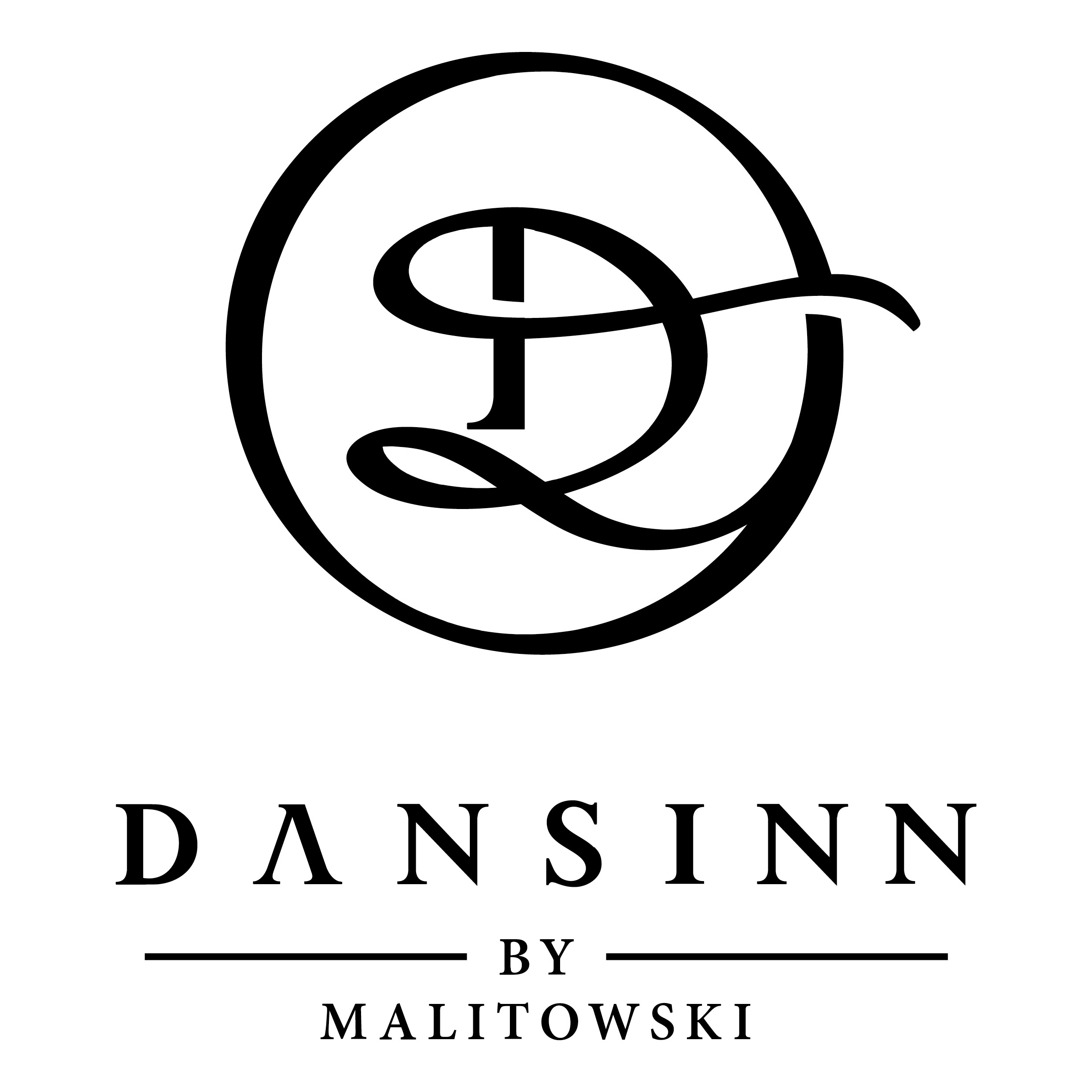 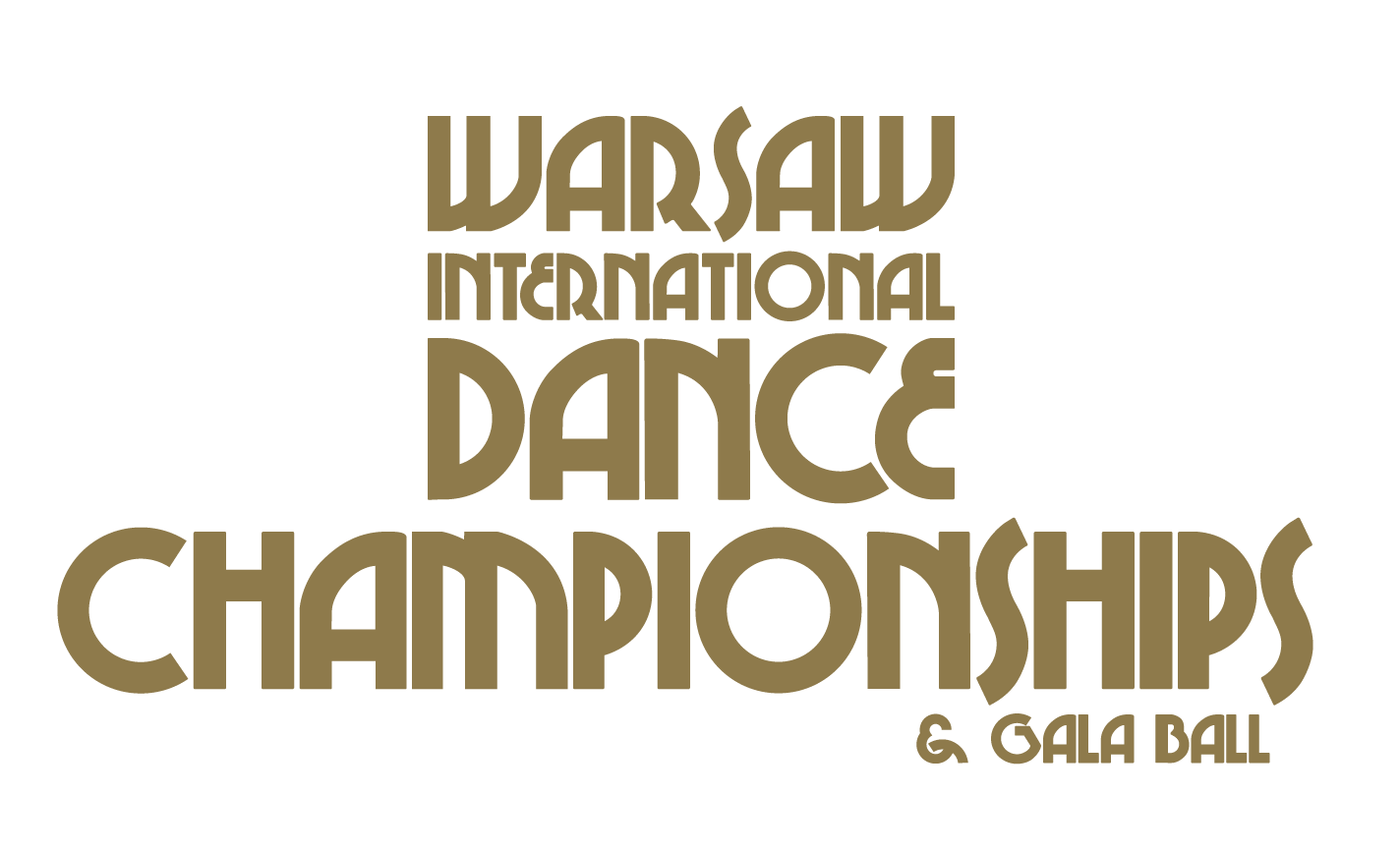  Pro Am ENTRY FORM 2/3.09.2023Professional name and surname:Amateur name and surname:Country:                                                                                 e-mail:                                       Telephone no:ProAm Age CATEGORIESPlease circle ageA1: under 18                                                           A2: 19-35                                                               B1: 36-45     B2: 46-55                                                                 C: 56-65                                                                 D: 66+SINGLE DANCE (closed)Please Circle Appropriate Dance Below SINGLE DANCE (open)Please Circle Appropriate Dance Below MULTI DANCE (closed)Please Circle Appropriate dance below 2 DANCE  CHALLENGE 3 DANCE  CHALLENGE 4 DANCE CHALLENGEMULTI DANCE (open)Please Circle Appropriate dance below 2 DANCE  CHALLENGE 3 DANCE  CHALLENGE 4 DANCE CHALLENGE5 DANCE CHALLENGEARGENTINE TANGO SINGLE DANCEPlease Circle an Appropriate Dance BelowARGENTINE TANGO 3 DANCE CHALLENGEPlease Circle an Appropriate Dance BelowCARIBBEAN MIX SINGLE DANCEPlease Circle an Appropriate Dance BelowCARIBBEAN MIX 2 DANCE ChallengePlease Circle an Appropriate Dance BelowCARIBBEAN MIX 3 DANCE CHALLENGE Please Circle an Appropriate Dance BelowSCHOLARSHIPSPlease Circle an Appropriate Category BelowWIDC Rising Stars Championships Please Circle an Appropriate Category BelowWIDC Open Championships Please Circle an Appropriate Category BelowSHOW DANCE CHAMPIONSHIPSPlease Circle “Yes” for Show Dance competitionVIP SHOWCASES during Gala BallPlease Circle Number of Showcases ENTRY FEESRegistration will be closed on the 25th of August 2023SERVICESTICKETSPACKAGESPlease register with:www.dansinnevents.com If you have any questions don’t hesitate to call us: WhatsApp: +48 609 466 996 Payment Details:Company Name: Dansinn by Malitowski Sp. z o.o.Company Address: Mińska 65Postal Code: 03-828City: WarszawaBank Account: PL 66 1750 0012 0000 0000 3760 9404SWIFT CODE: RCBWPLPW (account in Euro)Bank address: Piekna 20City: WarszawaPostal Code: 00-549Deadline for entries is 25th of August, 2023.Warsaw International Dance Championships 2023 takes place on the 2nd and 3rd of August 2023 at the DoubleTree by Hilton ul. Skalnicowa 21, 04-797 Warsaw Poland.Shortly after we received your information, we will send you an invoice/confirmation with payment options. Please check this closely for spelling, correct entries, and correct charges and let us know immediately if we need to make changes. Please be advised that at the competition we may not have the time to make changes or take additional entries.A couple is counted as “registered” only then, when required registration form has been submitted in the specified time period and all the required payments have been made. Once registered and paid, but not present in the competition (haven’t arrived) no refunds will be provided to the couple.If the couple has, for any reason, made contact and informed the organizers about their cancelation after the 13th of August 2023, no payment refunds (including Packages, Entry tickets, entry fees etc.) will be provided back to the couple or person who paid.With Warm Regards,Piotr Lewandowski.CEO TIDC & Gala Ball / WIDC & Gala Ball / Grand Final ChampionshipsDansinn by Malitowski+46 609 466 996p.lewandowski@dansinn,plLEVELAMERICAN SMOOTHAMERICAN RHYTHM INT. BALLROOMINT. LATINBronzeW   T   Fx   VwCC   R   Sw   B   MW   T   Vw   Fx   QCC   S   R   PD   JSilverW   T   Fx   VwCC   R   Sw   B   MW   T   Vw   Fx   QCC   S   R   PD   JGoldW   T   Fx   VwCC   R   Sw   B   MW   T   Vw   Fx   QCC   S   R   PD   JLEVELAMERICAN SMOOTHAMERICAN RHYTHM INT. BALLROOMINT. LATINBeginner Bronze W   T   Fx   VwCC   R   Sw   B   MW   T   Vw   Fx   QCC   S   R   PD   JIntermediate BronzeW   T   Fx   VwCC   R   Sw   B   MW   T   Vw   Fx   QCC   S   R   PD   JFull Bronze W   T   Fx   VwCC   R   Sw   B   MW   T   Vw   Fx   QCC   S   R   PD   JBeginner SilverW   T   Fx   VwCC   R   Sw   B   MW   T   Vw   Fx   QCC   S   R   PD   JIntermediate SilverW   T   Fx   VwCC   R   Sw   B   MW   T   Vw   Fx   QCC   S   R   PD   JFull Silver W   T   Fx   VwCC   R   Sw   B   MW   T   Vw   Fx   QCC   S   R   PD   JBeginner GoldW   T   Fx   VwCC   R   Sw   B   MW   T   Vw   Fx   QCC   S   R   PD   JIntermediate GoldW   T   Fx   VwCC   R   Sw   B   MW   T   Vw   Fx   QCC   S   R   PD   JFull GoldW   T   Fx   VwCC   R   Sw   B   MW   T   Vw   Fx   QCC   S   R   PD   JLEVELAM. SMOOTHAM. RHYTHM INT BALLROOMINT LATINBronzeW / T CC / RW / T CC / R SilverW / T CC / RW / T CC / R Gold W / T CC / RW / T CC / R LEVELAM. SMOOTHAM. RHYTHM INT BALLROOMINT LATINBronzeW / T / FCC / R / SWW / T / QCC / R / JSilverW / T / FCC / R / SWW / T / QCC / R / JGold W / T / FCC / R / SWW / T / QCC / R / J LEVELAM. SMOOTHAM. RHYTHM INT BALLROOMINT LATINBronzeW / T / Fx / Vw CC / R / SW / BW / T / Vw / QCC / S / R / JSilverW / T / Fx / VwCC / R / SW / BW / T / Vw / QCC / S / R / JGoldW / T / Fx / VwCC / R / SW / BW / T / Vw / QCC / S / R / J LEVELAMERICAN SMOOTHAMERICAN RHYTHM INT. BALLROOMINT. LATINBeginner Bronze W   T   Fx   VwCC   R   Sw   B   MW   T   Vw   Fx   QCC   S   R   PD   JIntermediate BronzeW   T   Fx   VwCC   R   Sw   B   MW   T   Vw   Fx   QCC   S   R   PD   JFull Bronze W   T   Fx   VwCC   R   Sw   B   MW   T   Vw   Fx   QCC   S   R   PD   JBeginner SilverW   T   Fx   VwCC   R   Sw   B   MW   T   Vw   Fx   QCC   S   R   PD   JIntermediate SilverW   T   Fx   VwCC   R   Sw   B   MW   T   Vw   Fx   QCC   S   R   PD   JFull Silver W   T   Fx   VwCC   R   Sw   B   MW   T   Vw   Fx   QCC   S   R   PD   JBeginner GoldW   T   Fx   VwCC   R   Sw   B   MW   T   Vw   Fx   QCC   S   R   PD   JIntermediate GoldW   T   Fx   VwCC   R   Sw   B   MW   T   Vw   Fx   QCC   S   R   PD   JFull GoldW   T   Fx   VwCC   R   Sw   B   MW   T   Vw   Fx   QCC   S   R   PD   JLEVELAMERICAN SMOOTHAMERICAN RHYTHM INT. BALLROOMINT. LATINBeginner Bronze W   T   Fx   VwCC   R   Sw   B   MW   T   Vw   Fx   QCC   S   R   PD   JIntermediate BronzeW   T   Fx   VwCC   R   Sw   B   MW   T   Vw   Fx   QCC   S   R   PD   JFull Bronze W   T   Fx   VwCC   R   Sw   B   MW   T   Vw   Fx   QCC   S   R   PD   JBeginner SilverW   T   Fx   VwCC   R   Sw   B   MW   T   Vw   Fx   QCC   S   R   PD   JIntermediate SilverW   T   Fx   VwCC   R   Sw   B   MW   T   Vw   Fx   QCC   S   R   PD   JFull Silver W   T   Fx   VwCC   R   Sw   B   MW   T   Vw   Fx   QCC   S   R   PD   JBeginner GoldW   T   Fx   VwCC   R   Sw   B   MW   T   Vw   Fx   QCC   S   R   PD   JIntermediate GoldW   T   Fx   VwCC   R   Sw   B   MW   T   Vw   Fx   QCC   S   R   PD   JFull GoldW   T   Fx   VwCC   R   Sw   B   MW   T   Vw   Fx   QCC   S   R   PD   JLEVELAMERICAN SMOOTHAMERICAN RHYTHM INT. BALLROOMINT. LATINBeginner Bronze W   T   Fx   VwCC   R   Sw   B   MW   T   Vw   Fx   QCC   S   R   PD   JIntermediate BronzeW   T   Fx   VwCC   R   Sw   B   MW   T   Vw   Fx   QCC   S   R   PD   JFull Bronze W   T   Fx   VwCC   R   Sw   B   MW   T   Vw   Fx   QCC   S   R   PD   JBeginner SilverW   T   Fx   VwCC   R   Sw   B   MW   T   Vw   Fx   QCC   S   R   PD   JIntermediate SilverW   T   Fx   VwCC   R   Sw   B   MW   T   Vw   Fx   QCC   S   R   PD   JFull Silver W   T   Fx   VwCC   R   Sw   B   MW   T   Vw   Fx   QCC   S   R   PD   JBeginner GoldW   T   Fx   VwCC   R   Sw   B   MW   T   Vw   Fx   QCC   S   R   PD   JIntermediate GoldW   T   Fx   VwCC   R   Sw   B   MW   T   Vw   Fx   QCC   S   R   PD   JFull GoldW   T   Fx   VwCC   R   Sw   B   MW   T   Vw   Fx   QCC   S   R   PD   JLEVELAMERICAN SMOOTHAMERICAN RHYTHM INT. BALLROOMINT. LATINBeginner Bronze W   T   Fx   VwCC   R   Sw   B   MW   T   Vw   Fx   QCC   S   R   PD   JIntermediate BronzeW   T   Fx   VwCC   R   Sw   B   MW   T   Vw   Fx   QCC   S   R   PD   JFull Bronze W   T   Fx   VwCC   R   Sw   B   MW   T   Vw   Fx   QCC   S   R   PD   JBeginner SilverW   T   Fx   VwCC   R   Sw   B   MW   T   Vw   Fx   QCC   S   R   PD   JIntermediate SilverW   T   Fx   VwCC   R   Sw   B   MW   T   Vw   Fx   QCC   S   R   PD   JFull Silver W   T   Fx   VwCC   R   Sw   B   MW   T   Vw   Fx   QCC   S   R   PD   JBeginner GoldW   T   Fx   VwCC   R   Sw   B   MW   T   Vw   Fx   QCC   S   R   PD   JIntermediate GoldW   T   Fx   VwCC   R   Sw   B   MW   T   Vw   Fx   QCC   S   R   PD   JFull GoldW   T   Fx   VwCC   R   Sw   B   MW   T   Vw   Fx   QCC   S   R   PD   JLEVELARGENTINE TANGO SALONARGENTINE TANGO FREESTYLEBronzeTango     Tango Vals     MilongaTango     Tango Vals     MilongaSilverTango     Tango Vals     MilongaTango     Tango Vals     MilongaGoldTango     Tango Vals     MilongaTango     Tango Vals     MilongaLEVELARGENTINE TANGO SALONARGENTINE TANGO FREESTYLEBronzeTango  /  Tango Vals  /  MilongaTango  /  Tango Vals  /  MilongaSilverTango  /  Tango Vals  /  MilongaTango  /  Tango Vals  /  MilongaGoldTango  /  Tango Vals  /  MilongaTango  /  Tango Vals  /  MilongaLEVELBronze Merengue    Bachata    SalsaSilverMerengue     Bachata    SalsaGoldMerengue     Bachata    SalsaLEVELBronze Merengue / SalsaSilverMerengue / SalsaGoldMerengue / SalsaLEVELBronze Merengue / Bachata / SalsaSilverMerengue / Bachata /  SalsaGoldMerengue / Bachata / SalsaAGEAM. SMOOTHAM. RHYTHM INT BALLROOMINT LATINA1 (under 18)W / T / Fx / Vw CC / R / Sw / B / MW / T / Vw / Fx / QCC / S / R / PD / JA2 (19-35)W / T / Fx / Vw CC / R / Sw / B / MW / T / Vw / Fx / QCC / S / R / PD / JB1 (36-45)W / T / Fx / Vw CC / R / Sw / B / MW / T / Vw / Fx / QCC / S / R / PD / JB2 (46-55)W / T / Fx / Vw CC / R / Sw / B / MW / T / Vw / Fx / QCC / S / R / PD / JC (56-65)W / T / Fx / Vw CC / R / Sw / B / MW / T / Vw / Fx / QCC / S / R / PD / JD (66-75)W / T / Fx / Vw CC / R / Sw / B / MW / T / Vw / Fx / QCC / S / R / PD / JAGE / LEVELAM. SMOOTHAM. RHYTHM INT BALLROOMINT LATINAll ages and LevelsW / T / Fx / Vw CC / R / Sw / B / MW / T / Vw / Fx / QCC / S / R / PD / JAGE / LEVELAM. SMOOTHAM. RHYTHM INT BALLROOMINT LATINAll ages and LevelsW / T / Fx / Vw CC / R / Sw / B / MW / T / Vw / Fx / QCC / S / R / PD / JAll AgesYES     /     NOSHOWCASE 1 SHOWCASE 2 SHOWCASE 3SHOWCASE 4 SHOWCASE 5ENTRYEARLY BIRD 1      If you pay before 15th of June 2023EARLY BIRD 2If you pay before 1st of August 2023REGULARAfter 1st of August 2023ProAm Single Dances35 Euro40 Euro45 EuroProAm 2 Dance Challenges60 Euro70 Euro80 EuroProAm 3 Dance Challenges90 Euro100 Euro110 Euro ProAm 4 Dance Challenges120 Euro130 Euro140 EuroProAm 5 Dance Challenges160 Euro180 Euro200 EuroProAm Scholarships 190 Euro210 Euro230 EuroProAm Show Dance Championships200 Euro200 Euro250 EuroWDO World Teacher-Student Latin & Ballroom Championships 2023250 Euro275 Euro300 EuroProAm VIP Showcase during GalaContact UsContact UsContact UsSERVICEPRICESFood & DrinkCoffee Break & Snacks 10:00 - 18:0070 euroPhoto (8 photos)70 euroVideo (5 dances)100 euroExtra night Single room170 euro Extra night Double room200 euro TICKETPRICESSATURDAY 2.09.2023Session 1 ProAm Latin Competition (Single, Multi, Scholarships)Reserved table seat 14:00 - 20:0020 Euro / 80 PLNSession 2 WIDC Gala Ball & After PartyProAm Latin Championships & WDO World Professional Showdance Championships (reserved table seat + open buffet  & Open Bar: soft drinks, wine, vodka 4h)21:00 - 3:00BRONZE 90 Euro / 390 PLNSILVER 100 Euro / 450 PLNGOLD120 Euro / 550 PLNSUNDAY 3.09.2023Session 1 SOLO Competition10:00 - 14:00 no reserved table seat 15 Euro / 50 PLNSession 2ProAm Ballroom Competition / Under 21 WDO World Championships Reserved table seat 14:00 - 22:00BRONZE 20 Euro / 80 PLNSILVER 25 Euro / 120 PLNGOLD40 Euro / 180 PLNPACKAGEEARLY BIRD 1      If you pay before 15th of June 2023EARLY BIRD 2If you pay before 1st of August 2023REGULARAfter 1st of August 2023SINGLE ROOM (For 1 person)2 nights in Sheraton Superior room2 breakfastsAirport transferCoffee break 8hCompetition ticket with reserved seatGala Ball ticket590 Euro690 Euro790 euro DOUBLE ROOM(For 2 persons)2 nights in Sheraton Superior room2 breakfastsAirport transferCoffee break & Lunch buffet 8hCompetition ticket with reserved seat x 2Gala Ball ticket x 2790 Euro 890 Euro 990 Euro 